Please note that the following NPRR(s) also propose revisions to the following section(s):NPRR1085, Ensuring Continuous Validity of Physical Responsive Capability (PRC) and Dispatch through Timely Changes to Resource Telemetry and Current Operating Plans (COPs)Section 3.9NPRR1108, ERCOT Shall Approve or Deny All Resource Outage RequestsSection 3.1.11.3.1.2	Items Not Considered Protected Information(1)	Notwithstanding the definition of “Protected Information” in Section 1.3.1.1, Items Considered Protected Information, the following items are not Protected Information even if so designated:(a)	Data comprising Load flow cases, which may include estimated peak and off-peak Demand of any Load;(b)	Existence of Power System Stabilizers (PSSs) at each interconnected Generation Resource and PSS status (in service or out of service);(c)	Reliability Must-Run (RMR) Agreements; (d)	Studies, reports and data used in ERCOT’s assessment of whether an RMR Unit satisfies ERCOT’s criteria for operational necessity to support ERCOT System reliability but only if they have been redacted to exclude Protected Information under Section 1.3.1.1; (e)	Status of RMR Units;(f)	Black Start Agreements;()	RMR Settlement charges and payments; ()	Within two Business Days of a request from a potential generating Facility for a full resource interconnection study, the county in which the Facility is located, Facility fuel type(s), Facility nameplate capacity, and anticipated Commercial Operations Date(s) and signed generation interconnection agreements; and()	Any other information specifically designated in these Protocols or in the PUCT Substantive Rules as information to be posted to the ERCOT website or Market Information System (MIS) Secure Area that is not specified as information that is subject to the requirements of Section 1.3, Confidentiality.(2)	Protected Information that Receiving Party is permitted or required to disclose or use under the Protocols or under an agreement between Receiving Party and a Disclosing Party does not cease to be regarded as Protected Information in all other circumstances not encompassed by these Protocols or such agreement by virtue of the permitted or required disclosure or use under these Protocols or such agreement.2.1	DEFINITIONSAvailability PlanAn hourly representation of availability of Reliability Must-Run (RMR) Units or an hourly representation of the capability of Black Start Resources as submitted to ERCOT by 0600 in the Day-Ahead by Qualified Scheduling Entities (QSEs) representing RMR Units or Black Start Resources.2.2	ACRONYMS AND ABBREVIATIONS3.1.1	Role of ERCOT(1)	ERCOT shall coordinate and use reasonable efforts, consistent with Good Utility Practice, to accept, approve or reject all Outage schedules for maintenance, repair, and construction of both Transmission Facilities and Resources within the ERCOT System.  ERCOT may reject an Outage schedule under certain circumstances, as set forth in these Protocols.(2)	ERCOT’s responsibilities with respect to Outage Coordination include:(a)	Approving or rejecting requests for Planned Outages and Maintenance Outages of Transmission Facilities for Transmission Service Providers (TSPs) in coordination with and based on information regarding all Entities’ Planned Outages and Maintenance Outages;(b)	Assessing the adequacy of available Resources, based on planned and known Resource Outages, relative to forecasts of Load, Ancillary Service requirements,  and reserve requirements;(c)	Coordinating and approving or rejecting schedules for Planned Outages of Resources scheduled to occur within 45 days after request;(d)	Coordinating and approving or rejecting schedules for Planned Outages of Reliability Must-Run (RMR) Units under the terms of the applicable RMR Agreements; (e)	Coordinating and approving or rejecting Outages associated with Black Start Resources under the applicable Black Start Unit Agreements;()	Coordinating and approving or rejecting Outages affecting Subsynchronous Resonance (SSR) vulnerable Generation Resources that do not have SSR Mitigation in the event of five or six concurrent transmission Outages;()	Reviewing and coordinating changes to existing 12-month Resource Outage plans to determine how changes will affect ERCOT System reliability, including Resource Outages not previously included in the Outage plan;()	Monitoring how Planned Outage schedules compare with actual Outages;()	Posting all proposed and approved schedules for Planned Outages, Maintenance Outages, and Rescheduled Outages of Transmission Facilities on the Market Information System (MIS) Secure Area under Section 3.1.5.13, Transmission Report;()	Creating aggregated schedules of Planned Outages for Resources and posting those schedules on the MIS Secure Area under Section 3.2.3, Short-Term System Adequacy Reports; ()	Monitoring Transmission Facilities and Resource Forced Outages and Maintenance Outages of immediate nature and implementing responses to those Outages as provided in these Protocols;()	Establishing and implementing communication procedures:(i)	For a TSP to request approval of Transmission Facilities Planned Outage and Maintenance Outage schedules; and (ii)	For a Resource Entity’s designated Single Point of Contact to submit Outage plans and to coordinate Resource Outages;()	Establishing and implementing record-keeping procedures for retaining all requested Planned Outages, Maintenance Outages, Rescheduled Outages, and Forced Outages; and()	Planning and analyzing Transmission Facilities Outages.3.1.4.3	Reporting for Planned Outages, Maintenance Outages, and Rescheduled Outages of Resource and Transmission Facilities(1)	Each Resource Entity and TSP shall submit information regarding proposed Planned Outages, Maintenance Outages, and Rescheduled Outages of Transmission Facilities or Planned Outages and Maintenance Outages of Generation Resources under procedures adopted by ERCOT.  The obligation to submit that information applies to each Resource Entity that is responsible to operate or maintain a Generation Resource that is part of or that affects the ERCOT System.  The obligation to submit that information applies to each TSP or Resource Entity that is responsible to operate or maintain Transmission Facilities that are part of or affect the ERCOT System.  A Resource Entity or TSP is also obligated to submit information for Transmission Facilities or Generation Resources that are not part of the ERCOT System or that do not affect the ERCOT System if that information is required for regional security coordination as determined by ERCOT.(2)	Before taking an RMR or Black Start Resource (“Reliability Resources”) out of service for a Planned Outage or Maintenance Outage, the Single Point of Contact for that Reliability Resource must obtain ERCOT’s approval of the schedule of the Planned Outage or Maintenance Outage.  ERCOT shall review and approve or reject each proposed Planned Outage or Maintenance Outage Schedule under this Section and the applicable Agreements.3.9	Current Operating Plan (COP) (1)	Each Qualified Scheduling Entity (QSE) that represents a Resource must submit a Current Operating Plan (COP) under this Section. (2)	ERCOT shall use the information provided in the COP to calculate the High Ancillary Service Limit (HASL) and Low Ancillary Service Limit (LASL) for each Resource for the Reliability Unit Commitment (RUC) processes. (3)	ERCOT shall monitor the accuracy of each QSE’s COP as outlined in Section 8, Performance Monitoring.  (4)	A QSE must notify ERCOT that it plans to have a Resource On-Line by means of the COP using the Resource Status codes listed in paragraph (5)(b)(i) of Section 3.9.1, Current Operating Plan (COP) Criteria.  The QSE must show the Resource as On-Line with a Resource Status of ONRUC, indicating a RUC process committed the Resource for all RUC-Committed Intervals.  A QSE may only use a RUC-committed Resource during that Resource’s RUC-Committed Interval to meet the QSE’s Ancillary Service Supply Responsibility if the Resource has been committed by the RUC process to provide Ancillary Service.(5)	To reflect changes to a Resource’s capability, each QSE shall report by exception, changes to the COP for all hours after the Operating Period through the rest of the Operating Day.  (6)	When a QSE updates its COP to show changes in Resource Status, the QSE shall update for each On-Line Resource, either an Energy Offer Curve under Section 4.4.9, Energy Offers and Bids, or Output Schedule under Section 6.4.2, Output Schedules.  (7)	Each QSE, including QSEs representing Reliability Must-Run (RMR) Units, or Black Start Resources, shall submit a revised COP reflecting changes in Resource availability as soon as reasonably practicable, but in no event later than 60 minutes after the event that caused the change.(8)	Each QSE representing a Qualifying Facility (QF) must submit a Low Sustained Limit (LSL) that represents the minimum energy available, in MW, from the unit for economic dispatch based on the minimum stable steam delivery to the thermal host plus a justifiable reliability margin that accounts for changes in ambient conditions.  4.3	QSE Activities and Responsibilities in the Day-Ahead(1)	During the Day-Ahead, a Qualified Scheduling Entity (QSE): (a)	Must submit its Current Operating Plan (COP) and update its COP as required in Section 3.9, Current Operating Plan (COP); and(b)	May submit Three-Part Supply Offers, Day-Ahead Market (DAM) Energy-Only Offers, DAM Energy Bids, Energy Trades, Self-Schedules, Capacity Trades, Direct Current Tie (DC Tie) Schedules, Ancillary Service Offers, Ancillary Service Trades, Self-Arranged Ancillary Service Quantities, and Point-to-Point (PTP) Obligation bids as specified in this Section.(2)	By 0600 in the Day-Ahead, each QSE representing Reliability Must-Run (RMR) Units or Black Start Resources shall submit its Availability Plan to ERCOT indicating availability of RMR Units and Black Start Resources for the Operating Day and any other information that ERCOT may need to evaluate use of the units.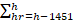 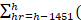 9.5.3	Real-Time Market Settlement Charge Types(1)	ERCOT shall provide, on each RTM Settlement Statement, the dollar amount for each RTM Settlement charge and payment.  The RTM Settlement “Charge Types” are:(a)	Section 5.7.1, RUC Make-Whole Payment;(b)	Section 5.7.2, RUC Clawback Charge;(c)	Section 5.7.3, Payment When ERCOT Decommits a QSE-Committed Resource;(d)	Section 5.7.4.1, RUC Capacity-Short Charge;(e)	Section 5.7.4.2, RUC Make-Whole Uplift Charge;(f)	Section 5.7.5, RUC Clawback Payment;(g)	Section 5.7.6, RUC Decommitment Charge;(h)	Section 6.6.3.1, Real-Time Energy Imbalance Payment or Charge at a Resource Node; (i)	Section 6.6.3.2, Real-Time Energy Imbalance Payment or Charge at a Load Zone;(j)	Section 6.6.3.3, Real-Time Energy Imbalance Payment or Charge at a Hub;(k)	Section 6.6.3.4, Real-Time Energy Payment for DC Tie Import;(l)	Section 6.6.3.5, Real-Time Payment for a Block Load Transfer Point;(m)	Section 6.6.3.6, Real-Time Energy Charge for DC Tie Export Represented by the QSE Under the Oklaunion Exemption;(n)	Section 6.6.3.7, Real-Time High Dispatch Limit Override Energy Payment;(o)	Section 6.6.3.8, Real-Time High Dispatch Limit Override Energy Charge;(p)	Section 6.6.4, Real-Time Congestion Payment or Charge for Self-Schedules;(q)	Section 6.6.5.1.1.1, Base Point Deviation Charge for Over Generation; (r)	Section 6.6.5.1.1.2, Base Point Deviation Charge for Under Generation; (s)	Section 6.6.5.2, IRR Generation Resource Base Point Deviation Charge; (t)	Section 6.6.5.4, Base Point Deviation Payment;(u)	Section 6.6.6.1, RMR Standby Payment;(v)	Section 6.6.6.2, RMR Payment for Energy;(w)	Section 6.6.6.3, RMR Adjustment Charge;(x)	Section 6.6.6.4, RMR Charge for Unexcused Misconduct;(y)	Section 6.6.6.5, RMR Service Charge;(z) 	Section 6.6.6.6, Method for Reconciling RMR Actual Eligible Costs, RMR and MRA Contributed Capital Expenditures, and Miscellaneous RMR Incurred Expenses;(aa)	Paragraph (2) of Section 6.6.7.1, Voltage Support Service Payments;(bb)	Paragraph (4) of Section 6.6.7.1;(cc)	Section 6.6.7.2, Voltage Support Charge;(dd)	Section 6.6.8.1, Black Start Hourly Standby Fee Payment;(ee)	Section 6.6.8.2, Black Start Capacity Charge;(ff)	Section 6.6.9.1, Payment for Emergency Power Increase Directed by ERCOT;(gg)	Section 6.6.9.2, Charge for Emergency Power Increases;(hh)	Section 6.6.10, Real-Time Revenue Neutrality Allocation;()	Paragraph (1)(a) of Section 6.7.1, Payments for Ancillary Service Capacity Sold in a Supplemental Ancillary Services Market (SASM) or Reconfiguration Supplemental Ancillary Services Market (RSASM);()	Paragraph (1)(b) of Section 6.7.1;()	Paragraph (1)(c) of Section 6.7.1;()	Paragraph (1)(d) of Section 6.7.1; ()	Paragraph (1)(a) of Section 6.7.2, Payments for Ancillary Service Capacity Assigned in Real-Time Operations;()	Paragraph (1)(b) of Section 6.7.2;()	Paragraph (1)(a) of Section 6.7.2.1, Charges for Infeasible Ancillary Service Capacity Due to Transmission Constraints;()	Paragraph (1)(b) of Section 6.7.2.1;()	Paragraph (1)(c) of Section 6.7.2.1;()	Paragraph (1)(d) of Section 6.7.2.1;()	Paragraph (1)(a) of Section 6.7.3, Charges for Ancillary Service Capacity Replaced Due to Failure to Provide;()	Paragraph (1)(b) of Section 6.7.3;()	Paragraph (1)(c) of Section 6.7.3;()	Paragraph (1)(d) of Section 6.7.3;()	Paragraph (2) of Section 6.7.4, Adjustments to Cost Allocations for Ancillary Services Procurement;()	Paragraph (3) of Section 6.7.4;()	Paragraph (4) of Section 6.7.4;()	Paragraph (5) of Section 6.7.4; ()	Paragraph (7) of Section 6.7.5, Real-Time Ancillary Service Imbalance Payment or Charge (Real-Time Ancillary Service Imbalance Amount);()	Paragraph (7) of Section 6.7.5, (Real-Time Reliability Deployment Ancillary Service Imbalance Amount);()	Paragraph (8) of Section 6.7.5, (Real-Time RUC Ancillary Service Reserve Amount); () 	Paragraph (8) of Section 6.7.5, (Real-Time Reliability Deployment RUC Ancillary Service Reserve Amount); ()	Section 6.7.6, Real-Time Ancillary Service Imbalance Revenue Neutrality Allocation (Load-Allocated Ancillary Service Imbalance Revenue Neutrality Amount);()	Section 6.7.6, (Load-Allocated Reliability Deployment Ancillary Service Imbalance Revenue Neutrality Amount);()	Section 7.9.2.1, Payments and Charges for PTP Obligations Settled in Real-Time; and()	Section 9.16.1, ERCOT System Administration Fee.(2)	In the event that ERCOT is unable to execute the Day-Ahead Market (DAM), ERCOT shall provide, on each RTM Settlement Statement, the dollar amount for the following RTM Congestion Revenue Right (CRR) Settlement charges and payments:(a)	Section 7.9.2.4, Payments for FGRs in Real-Time; and(b)	Section 7.9.2.5, Payments and Charges for PTP Obligations with Refund in Real-Time.9.14.7	Disputes for RUC Make-Whole Payment for Fuel Costs(1)	If the actual price paid for delivered natural gas for a specific Resource during a Reliability Unit Commitment (RUC)-Committed Interval is greater than Fuel Index Price (FIP) adjusted by the proxy fuel adder, X, defined in the Verifiable Cost Manual (i.e., FIP * (1+X)), then the QSE may file a Settlement dispute for that Resource’s RUC Make-Whole Payment.  The maximum amount that may be recovered through this dispute process is the difference between the RUC Guarantee based on the actual price paid and the fuel price of FIP * (1+X).  The QSE must provide documentation (invoices) that identifies intra-day costs of natural gas consumed during the RUC-Committed Interval.  Such documentation is necessary to justify recovery of natural gas costs, which is limited to the actual fuel amount (MMBtus) consumed during RUC-Committed Intervals.  All documentation submitted by the QSE for natural gas costs incurred intra-day must show a nexus from the seller or distributor of natural gas products to the QSE, Resource Entity or Generation Entity as the ultimate buyer.  The QSE must demonstrate that the seller or distributor has procured natural gas fuel intra-day.  A Power Purchase or Tolling Agreement (PPA) filed as documentation of proof of fuel costs will not be accepted unless the PPA was signed prior to July 16, 2008, and is not between Affiliates, subsidiaries, or partners. (2)	If the actual price paid for the delivered fuel oil used to replace oil consumed during a RUC-Committed Interval is greater than Fuel Oil Price (FOP) adjusted by the proxy fuel adder, X, defined in the Verifiable Cost Manual (i.e., FOP * (1+X)), then the QSE may file a Settlement dispute for the Resource’s RUC Make-Whole Payment.  The maximum amount that may be recovered through this dispute process is the difference between the RUC Guarantee based on the actual price paid and the adjusted price, FOP * (1+X).(3)	If the QSE representing the Generation Resource made a Three-Part Supply Offer into the DAM based on FIP and had to run on fuel oil in a RUC-Committed Hour with an active Three-Part Supply Offer based on the adjusted FIP, the QSE may file a Settlement dispute to recover the difference between the RUC Guarantee based actual price paid for delivered fuel oil and the fuel price of FIP * (1+X).  (4)	When filing a Settlement dispute under paragraph (2) or (3) above, the QSE must provide documentation (invoices) that identifies purchases of fuel oil by the QSE, Resource Entity, or Generation Entity to replace oil consumed for a RUC-Committed Interval.  In addition, the QSE must provide proof that the Resource actually consumed fuel oil during the RUC-Committed Interval.  Proof of actual consumption may be based on the Resource’s technical specifications or flow meters as appropriate.  Documentation of fuel oil purchases must show that these were made no later than seven Business Days after the end of the last consecutive RUC-Committed Interval.  Replacement fuel oil costs are limited to the actual gallons/barrels of fuel oil consumed during RUC-Committed Intervals.(5)	ERCOT may, in its sole discretion, consider documentation types other than those specifically listed in paragraphs (1) and (4) above when offered by a QSE in support of its recovery of fuel costs for RUC deployments.NPRR Number1120NPRR TitleCreate Firm Fuel Supply ServiceDate PostedDate PostedJanuary 31, 2022January 31, 2022Requested Resolution Requested Resolution Urgent – Urgent status is necessary to ensure ERCOT can procure Firm Fuel Supply Service (FFSS) for next winter.Urgent – Urgent status is necessary to ensure ERCOT can procure Firm Fuel Supply Service (FFSS) for next winter.Nodal Protocol Sections Requiring Revision Nodal Protocol Sections Requiring Revision 1.3.1.2, Items Not Considered Protected Information2.1, Definitions2.2, Acronyms and Abbreviations3.1.1, Role of ERCOT3.1.4.3, Reporting for Planned Outages, Maintenance Outages, and Rescheduled Outages of Resource and Transmission Facilities3.9, Current Operating Plan (COP)3.14.5, Firm Fuel Supply Service (new)4.3, QSE Activities and Responsibilities in the Day-Ahead6.6.13, Firm Fuel Supply Service Capability (new)6.6.13.1, Firm Fuel Supply Service Fuel Replacement Costs Recovery (new)6.6.13.2, Firm Fuel Supply Service Hourly Standby Fee Payment and Fuel Replacement Cost Recovery (new)6.6.13.3, Firm Fuel Supply Service Capacity Charge (new)8.1.1.2.1.7, Firm Fuel Supply Service Resource Qualification, Testing, and Decertification (new)9.5.3, Real-Time Market Settlement Charge Types9.14.7, Disputes for RUC Make-Whole Payment for Fuel Costs1.3.1.2, Items Not Considered Protected Information2.1, Definitions2.2, Acronyms and Abbreviations3.1.1, Role of ERCOT3.1.4.3, Reporting for Planned Outages, Maintenance Outages, and Rescheduled Outages of Resource and Transmission Facilities3.9, Current Operating Plan (COP)3.14.5, Firm Fuel Supply Service (new)4.3, QSE Activities and Responsibilities in the Day-Ahead6.6.13, Firm Fuel Supply Service Capability (new)6.6.13.1, Firm Fuel Supply Service Fuel Replacement Costs Recovery (new)6.6.13.2, Firm Fuel Supply Service Hourly Standby Fee Payment and Fuel Replacement Cost Recovery (new)6.6.13.3, Firm Fuel Supply Service Capacity Charge (new)8.1.1.2.1.7, Firm Fuel Supply Service Resource Qualification, Testing, and Decertification (new)9.5.3, Real-Time Market Settlement Charge Types9.14.7, Disputes for RUC Make-Whole Payment for Fuel CostsRelated Documents Requiring Revision/Related Revision RequestsRelated Documents Requiring Revision/Related Revision RequestsNoneNoneRevision DescriptionRevision DescriptionThis Nodal Protocol Revision Request (NPRR) creates a new reliability service, Firm Fuel Supply Service (FFSS).  This new reliability service is developed consistent with directives from the Legislature (provided in Section 18 of Senate Bill 3, 87(R) that are now found in PURA 39.159(c)(2), requiring ancillary or reliability services to address reliability during extreme cold weather conditions) and the Public Utility Commission of Texas (PUC) (see e.g. PUC Project No. 52373, Approval of Blueprint for Wholesale Electric Market Design and Directives to ERCOT, ordering ERCOT to develop a firm-fuel product that provides additional grid reliability and resiliency during extreme cold weather and compensates generation resources that meet a higher resiliency standard).      By necessity this NPRR focuses on components that require accommodation in the Settlement and Billing system, since those components require the longest lead time to design.  Additional requirements will be reflected in the request for proposal (RFP) that will be forthcoming.FFSS is provided to maintain system reliability in the event of a natural gas curtailment or other fuel supply disruption.  Requirements that apply to each Generation Resource providing FFSS include: Meeting the technical requirements specified in the new Section 8.1.1.2.1.7; andBeing prepared and able to come On-Line during a natural gas curtailment or other fuel supply disruption.A QSE representing an FFSSR  when instructed by ERCOT must restore its FFSS capability following the deployment of FFSS within the restocking period defined in the RFP. In the interest of timely implementation by Winter 2022-23, this NPRR is limited in scope. Other NPRRs may be introduced in the future to expand or revise the product for seasons after Winter 2022-23.This Nodal Protocol Revision Request (NPRR) creates a new reliability service, Firm Fuel Supply Service (FFSS).  This new reliability service is developed consistent with directives from the Legislature (provided in Section 18 of Senate Bill 3, 87(R) that are now found in PURA 39.159(c)(2), requiring ancillary or reliability services to address reliability during extreme cold weather conditions) and the Public Utility Commission of Texas (PUC) (see e.g. PUC Project No. 52373, Approval of Blueprint for Wholesale Electric Market Design and Directives to ERCOT, ordering ERCOT to develop a firm-fuel product that provides additional grid reliability and resiliency during extreme cold weather and compensates generation resources that meet a higher resiliency standard).      By necessity this NPRR focuses on components that require accommodation in the Settlement and Billing system, since those components require the longest lead time to design.  Additional requirements will be reflected in the request for proposal (RFP) that will be forthcoming.FFSS is provided to maintain system reliability in the event of a natural gas curtailment or other fuel supply disruption.  Requirements that apply to each Generation Resource providing FFSS include: Meeting the technical requirements specified in the new Section 8.1.1.2.1.7; andBeing prepared and able to come On-Line during a natural gas curtailment or other fuel supply disruption.A QSE representing an FFSSR  when instructed by ERCOT must restore its FFSS capability following the deployment of FFSS within the restocking period defined in the RFP. In the interest of timely implementation by Winter 2022-23, this NPRR is limited in scope. Other NPRRs may be introduced in the future to expand or revise the product for seasons after Winter 2022-23.Reason for RevisionReason for Revision  Addresses current operational issues.  Meets Strategic goals (tied to the ERCOT Strategic Plan or directed by the ERCOT Board).  Market efficiencies or enhancements  Administrative  Regulatory requirements  Other:  (explain)(please select all that apply)  Addresses current operational issues.  Meets Strategic goals (tied to the ERCOT Strategic Plan or directed by the ERCOT Board).  Market efficiencies or enhancements  Administrative  Regulatory requirements  Other:  (explain)(please select all that apply)Business CaseBusiness CaseThis NPRR introduces a new reliability product, FFSS, intended to assist in the maintenance of system reliability in the event of a natural gas curtailment or other fuel supply disruption.In the interest of timely implementation by Winter 2022-23, this NPRR defines the FFFSS and creates a Settlement framework that allows ERCOT to build Settlement systems to meet the Winter 2022-23 timeline.  ERCOT intends to provide more details in the RFP and may also subsequently file one or more additional NPRRs to memorialize the pertinent details in the Protocols as ERCOT receives further guidance from the Commission.This NPRR introduces a new reliability product, FFSS, intended to assist in the maintenance of system reliability in the event of a natural gas curtailment or other fuel supply disruption.In the interest of timely implementation by Winter 2022-23, this NPRR defines the FFFSS and creates a Settlement framework that allows ERCOT to build Settlement systems to meet the Winter 2022-23 timeline.  ERCOT intends to provide more details in the RFP and may also subsequently file one or more additional NPRRs to memorialize the pertinent details in the Protocols as ERCOT receives further guidance from the Commission.SponsorSponsorNameKenan ÖgelmanE-mail Addresskenan.ogelman@ercot.comCompanyERCOTPhone Number512-248-6707Cell NumberMarket SegmentNot applicableMarket Rules Staff ContactMarket Rules Staff ContactNameCory PhillipsE-Mail Addresscory.phillips@ercot.comPhone Number512-248-6464Market Rules NotesProposed Protocol Language Revision[NPRR885:  Insert items () and () below upon system implementation and renumber accordingly:]() 	Must-Run Alternative (MRA) Agreements;()	Settlement charges and payments for MRA Service;[NPRR885:  Replace the above definition “Availability Plan” with the following upon system implementation:]Availability PlanAn hourly representation of availability of Reliability Must-Run (RMR) Units, Must-Run Alternatives (MRAs), or an hourly representation of the capability of Black Start Resources as submitted to ERCOT by 0600 in the Day-Ahead by Qualified Scheduling Entities (QSEs) representing RMR Units, MRAs, or Black Start Resources.[NPRR857:  Replace paragraph (a) above with the following upon system implementation:](a)	Approving or rejecting requests for Planned Outages and Maintenance Outages of Transmission Facilities for Transmission Service Providers (TSPs) and Direct Current Tie Operators (DCTOs) in coordination with and based on information regarding all Entities’ Planned Outages and Maintenance Outages;[NPRR857:  Replace item (i) above with the following upon system implementation:](i)	For a TSP or a DCTO to request approval of Transmission Facilities Planned Outage and Maintenance Outage schedules; and[NPRR857 and NPRR1014:  Replace applicable portions of paragraph (1) above with the following upon system implementation:](1)	Each Resource Entity, TSP, and DCTO shall submit information regarding proposed Planned Outages, Maintenance Outages, and Rescheduled Outages of Transmission Facilities or Planned Outages and Maintenance Outages of Generation Resources or Energy Storage Resources (ESRs) under procedures adopted by ERCOT.  The obligation to submit that information applies to each Resource Entity that is responsible to operate or maintain a Generation Resource or ESR that is part of or that affects the ERCOT System.  The obligation to submit that information applies to each TSP, DCTO, or Resource Entity that is responsible to operate or maintain Transmission Facilities that are part of or affect the ERCOT System.  A Resource Entity, TSP, or DCTO is also obligated to submit information for Transmission Facilities or Generation Resources or ESRs that are not part of the ERCOT System or that do not affect the ERCOT System if that information is required for regional security coordination as determined by ERCOT.[NPRR1007:  Replace paragraph (2) above with the following upon system implementation of the Real-Time Co-Optimization (RTC) project:](2)	ERCOT shall use the information provided in the COP to calculate operating limits and Ancillary Service capabilities for each Resource for the Reliability Unit Commitment (RUC) processes.[NPRR1008 and NPRR1014:  Replace applicable portions of paragraph (b) above with the following upon system implementation of the Real-Time Co-Optimization (RTC) project for NPRR1008; or upon system implementation for NPRR1014:](b)	May submit Three-Part Supply Offers, Day-Ahead Market (DAM) Energy-Only Offers, DAM Energy Bids, Energy Bid/Offer Curves, Energy Trades, Self-Schedules, Capacity Trades, Direct Current Tie (DC Tie) Schedules, Resource-Specific Ancillary Service Offers, DAM Ancillary Service Only Offers, Ancillary Service Trades, Self-Arranged Ancillary Service Quantities, and Point-to-Point (PTP) Obligation bids as specified in this Section.[NPRR841, NPRR863, NPRR885, NPRR917, NPRR963, NPRR995, NPRR1012, NPRR1014, and NPRR1054:  Replace applicable portions of paragraph (1) above with the following upon system implementation for NPRR841, NPRR863, NPRR885, NPRR917, NPRR963, NPRR995, NPRR1014, or NPRR1054; or upon system implementation of the Real-Time Co-Optimization (RTC) project for NPRR1012:](1)	ERCOT shall provide, on each RTM Settlement Statement, the dollar amount for each RTM Settlement charge and payment.  The RTM Settlement “Charge Types” are:(a)	Section 5.7.1, RUC Make-Whole Payment;(b)	Section 5.7.2, RUC Clawback Charge;(c)	Section 5.7.3, Payment When ERCOT Decommits a QSE-Committed Resource;(d)	Section 5.7.4.1, RUC Capacity-Short Charge;(e)	Section 5.7.4.2, RUC Make-Whole Uplift Charge;(f)	Section 5.7.5, RUC Clawback Payment;(g)	Section 5.7.6, RUC Decommitment Charge;(h)	Section 6.6.3.1, Real-Time Energy Imbalance Payment or Charge at a Resource Node; (i)	Section 6.6.3.2, Real-Time Energy Imbalance Payment or Charge at a Load Zone;(j)	Section 6.6.3.3, Real-Time Energy Imbalance Payment or Charge at a Hub;(k)	Section 6.6.3.4, Real-Time Energy Payment for DC Tie Import;(l)	Section 6.6.3.5, Real-Time Payment for a Block Load Transfer Point;(m)	Section 6.6.3.6, Real-Time High Dispatch Limit Override Energy Payment;(n)	Section 6.6.3.7, Real-Time High Dispatch Limit Override Energy Charge;(o)	Section 6.6.3.8, Real-Time Payment or Charge for Energy from a Settlement Only Distribution Generator (SODG), Settlement Only Transmission Generator (SOTG), Settlement Only Distribution Energy Storage System (SODESS), or Settlement Only Transmission Energy Storage System (SOTESS); (p)	Section 6.6.4, Real-Time Congestion Payment or Charge for Self-Schedules;(q)	Section 6.6.5.2, Set Point Deviation Charge for Over Generation; (r)	Section 6.6.5.2.1, Set Point Deviation Charge for Under Generation; (s)	Section 6.6.5.3, Controllable Load Resource Set Point Deviation Charge for Over Consumption; (t)	Section 6.6.5.3.1, Controllable Load Resource Set Point Deviation Charge for Under Consumption;(u)	Section 6.6.5.4, IRR Generation Resource Set Point Deviation Charge; (v)	Section 6.6.5.4, Set Point Deviation Payment;(w)	Section 6.6.5.5, Energy Storage Resource Set Point Deviation Charge for Over Performance; (x)	Section 6.6.5.5.1, Energy Storage Resource Set Point Deviation Charge for Under Performance; (y)	Section 6.6.6.1, RMR Standby Payment;(z)	Section 6.6.6.2, RMR Payment for Energy;(aa)	Section 6.6.6.3, RMR Adjustment Charge;(bb)	Section 6.6.6.4, RMR Charge for Unexcused Misconduct;(cc)	Section 6.6.6.5, RMR Service Charge;(dd) 	Section 6.6.6.6, Method for Reconciling RMR Actual Eligible Costs, RMR and MRA Contributed Capital Expenditures, and Miscellaneous RMR Incurred Expenses;(ee)	Section 6.6.6.7, MRA Standby Payment;(ff)	Section 6.6.6.8, MRA Contributed Capital Expenditures Payment;(gg)	Section 6.6.6.9, MRA Payment for Deployment Event;(hh)	Section 6.6.6.10, MRA Variable Payment for Deployment; (ii)	Section 6.6.6.11, MRA Charge for Unexcused Misconduct;(jj)	Section 6.6.6.12, MRA Service Charge;()	Paragraph (3) of Section 6.6.7.1, Voltage Support Service Payments;()	Paragraph (5) of Section 6.6.7.1;()	Section 6.6.7.2, Voltage Support Charge;()	Section 6.6.8.1, Black Start Hourly Standby Fee Payment;()	Section 6.6.8.2, Black Start Capacity Charge;()	Section 6.6.9.1, Payment for Emergency Operations Settlement;()	Section 6.6.9.2, Charge for Emergency Operations Settlement;()	Section 6.6.10, Real-Time Revenue Neutrality Allocation;()	Section 6.6.11.1, Emergency Response Service Capacity Payments; ()	Section 6.6.11.2, Emergency Response Service Capacity Charge; ()	Section 6.7.4, Real-Time Settlement for Updated Day-Ahead Market Ancillary Service Obligations;()	Section 6.7.5.2, Regulation Up Service Payments and Charges;()	Section 6.7.5.3, Regulation Down Service Payments and Charges;()	Section 6.7.5.4, Responsive Reserve Payments and Charges;()	Section 6.7.5.5	, Non-Spinning Reserve Service Payments and Charges;()	Section 6.7.5.6	, ERCOT Contingency Reserve Service Payments and Charges;()	Section 6.7.5.7	, Real-Time Derated Ancillary Service Capability Payment;()	Section 6.7.5.8	, Real-Time Derated Ancillary Service Capability Charge;()	Section 6.7.6, Real-Time Ancillary Service Revenue Neutrality Allocation;()	Section 7.9.2.1, Payments and Charges for PTP Obligations Settled in Real-Time; and()	Section 9.16.1, ERCOT System Administration Fee.